KARTA PRACY DO ZAJĘĆ POZALEKCYJNYCH ( opracowanie K.Różańska)TRENING MÓZGU- „ Dorysuj drugą część obrazka”Polecam ciekawą zabawę na kartce…Do wykonania zadania potrzebujesz czystą kartkę papieru z bloku technicznego, kalkę ,ołówek, linijkę, kredki do pokolorowania obrazka.W trakcie zabawy rozwijasz:Kompetencje matematyczne  -  rozwój wyobraźni przestrzennej                                                - umiejętności myślenia matematycznegoKompetencje w zakresie umiejętności uczenia się.Rozwijasz zdolność koncentracji uwagi i precyzji wykonywania zadań.ZADANIE 1.Na twardą kartkę papieru przerysuj rysunek pokazany poniżej: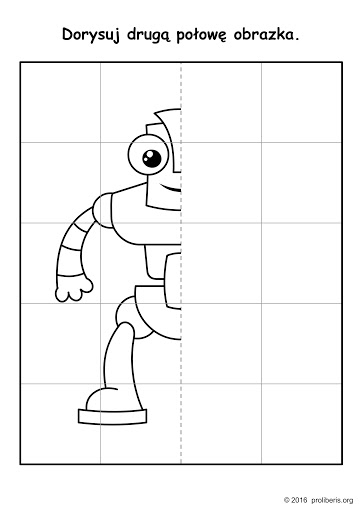  ZADANIE 2.Przekalkuj rysunek z kartki na kalkę techniczną lub pergamin.      ZADANIE 3.Do obrazka na twardej kartce dorysuj drugą część ( precyzyjnie) wzdłuż  przerywanej linii używając linijki lub innej miarki.   ZADANIE 4.Złóż  obrazek umieszczony na kalce ( pergaminie)  wzdłuż przerywanej linii(prawa strona kalki ku lewej) i przekalkuj widoczny rysunek.ZADANIE 5.Porównaj dwa powstałe rysunki robota. Wskaż , na której kartce dorysowana część jest bardziej dokładna…ZADANIE 6.Pokoloruj powstały rysunek .Może będzie inspiracją do kontynuacji zabawy z innymi rysunkami….Linki poniżej i przykładowe rysunki  mogą pomóc Ci w rozwijaniu Twoich pomysłów. https://youtu.be/LF8pzZnYFcY?t=58https://www.superkid.pl/cwiczenia-dla-dzieci-dorysuj-symetrycznie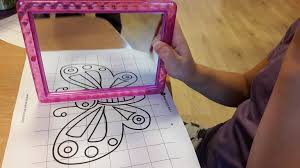 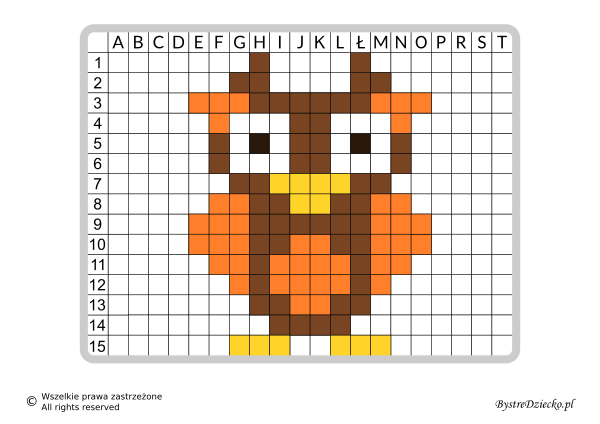 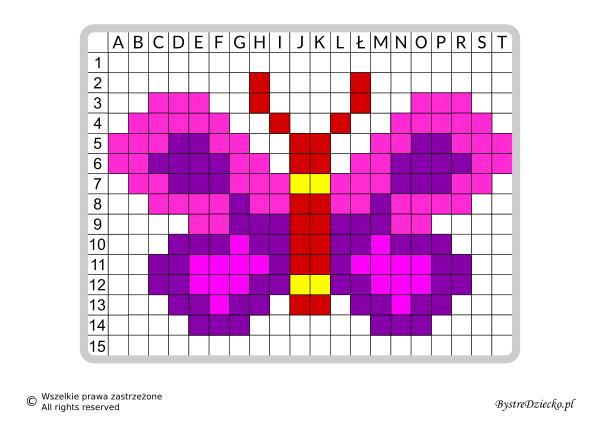 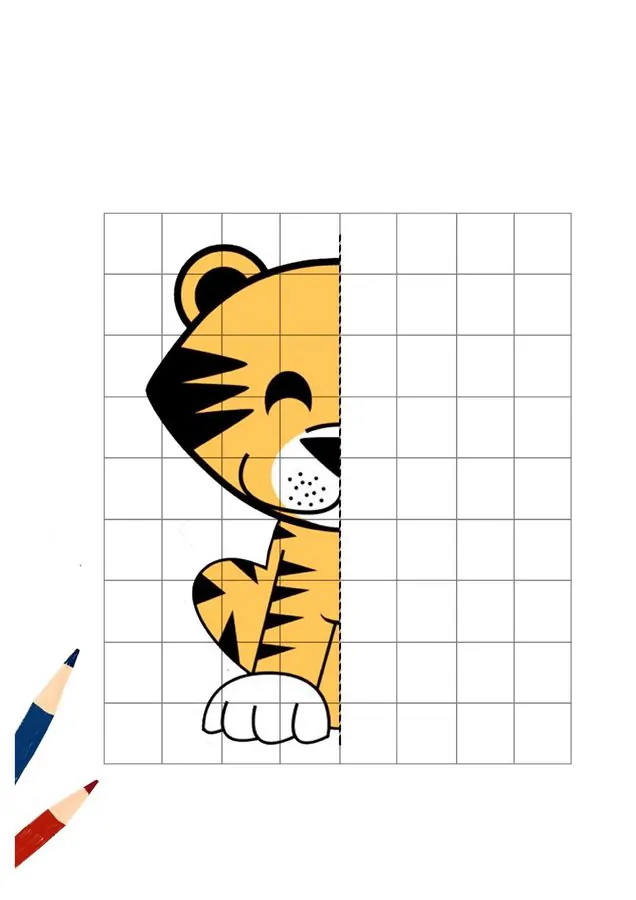 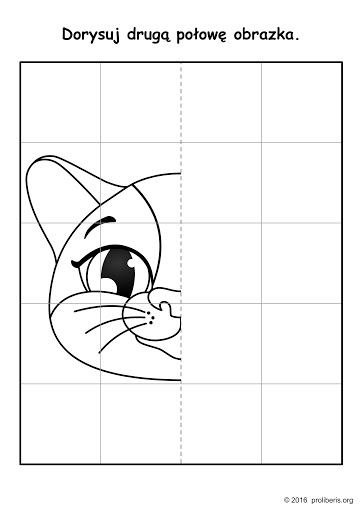 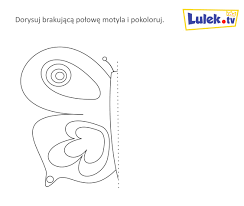 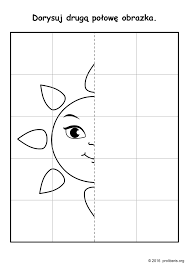 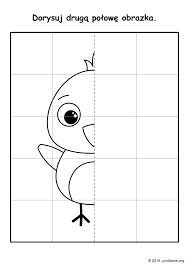 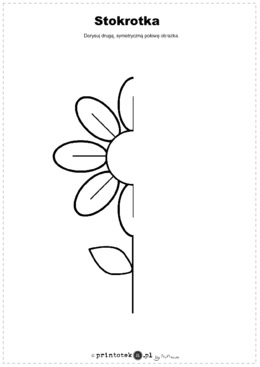 